ГОСУДАРСТВЕННОЕ АВТОНОМНОЕ ОБРАЗОВАТЕЛЬНОЕ УЧРЕЖДЕНИЕ ВЫСШЕГО ОБРАЗОВАНИЯ ЛЕНИНГРАДСКОЙ ОБЛАСТИ«ЛЕНИНГРАДСКИЙ ГОСУДАРСТВЕННЫЙ УНИВЕРСИТЕТ ИМЕНИ А.С. ПУШКИНА»УТВЕРЖДАЮПроректор по учебно-методическойработе ____________ С.Н. БольшаковРАБОЧАЯ ПРОГРАММАдисциплиныБ1.В.03.04 ТЕХНОЛОГИЯ И МЕТОДЫ СОЗДАНИЯ И ИСПОЛЬЗОВАНИЯ ПРОСТРАНСТВЕННЫХ ДАННЫХ В КАДАСТРЕ НЕДВИЖИМОСТИНаправление подготовки 21.03.02 Землеустройство и кадастрыНаправленность (профиль) Кадастр недвижимости(год начала подготовки – 2022)Санкт-Петербург20221. ПЕРЕЧЕНЬ ПЛАНИРУЕМЫХ РЕЗУЛЬТАТОВ ОБУЧЕНИЯ ПО ДИСЦИПЛИНЕ:Процесс изучения дисциплины направлен на формирование следующих компетенций:2. Место дисциплины в структуре ОП: Цель дисциплины: изучение методов и технологий создания и использования пространственных данных в кадастре недвижимости.Задачи дисциплины:приобретение обучающимися  теоретических знаний и практических навыков обработки топогеодезической (в том числе аэрофотосъемочной) и атрибутивной информации, организации ее в ГИС-проекте для сбора пространственных и атрибутивных данных на объекты недвижимости, подготовки межевого и технического плана, землеустроительного проекта и пр.освоение современных технологий и методов создания цифровых топографических и кадастровых карт и планов среднего и крупного масштаба.Дисциплина относится к блоку 1. Дисциплины (модули) части, формируемой участниками образовательных отношений, модуль Информационные и технические средства обработки информации в землеустройстве и кадастре недвижимости.Освоение дисциплины и сформированные при этом компетенции необходимы в последующей деятельности.3. Объем дисциплины и виды учебной работы:Общая трудоемкость освоения дисциплины составляет 3 зачетные единицы, 108 академических часов (1 зачетная единица соответствует 36 академическим часам).Очная форма обученияЗаочная форма обучения4.СОДЕРЖАНИЕ ДИСЦИПЛИНЫ:При проведении учебных занятий обеспечивается развитие у обучающихся навыков командной работы, межличностной коммуникации, принятия решений, лидерских качеств (включая при необходимости проведение интерактивных лекций, групповых дискуссий, ролевых игр, тренингов, анализ ситуаций и имитационных моделей, составленных на основе результатов научных исследований, проводимых организацией, в том числе с учетом региональных особенностей профессиональной деятельности выпускников и потребностей работодателей). 4.1 Блоки (разделы) дисциплины.4.2. Примерная тематика курсовых работ (проектов):Курсовая работа по дисциплине не предусмотрена учебным планом.4.3. Перечень занятий, проводимых в активной и интерактивной формах, обеспечивающих развитие у обучающихся навыков командной работы, межличностной коммуникации, принятия решений, лидерских качеств. Практическая подготовка*.*Практическая подготовка при реализации учебных предметов, курсов, дисциплин (модулей) организуется путем проведения практических занятий, практикумов, лабораторных работ и иных аналогичных видов учебной деятельности, предусматривающих участие обучающихся в выполнении отдельных элементов работ, связанных с будущей профессиональной деятельностью.5. Учебно-методическое обеспечение для самостоятельной работы обучающихся по дисциплине:5. Учебно-методическое обеспечение для самостоятельной работы обучающихся по дисциплине5.1. Темы для творческой самостоятельной работы обучающегосяТемы для творческой самостоятельной работы студента формулируются обучающимся самостоятельно, исходя из перечня тем занятий текущего семестра.5.2. Темы рефератовСоздание пространственных данных. Требования к структуре пространственных данных. Требования к организации баз пространственных данных.Требования к технологиям производства пространственных данных.Требования к технологиям использования пространственных данных.Создание и ведение пространственно-распределенных информационных систем на основе ГИС-технологий.6 Оценочные средства для текущего контроля успеваемости:6.1. Текущий контроль6.2. Примеры оценочных средств для текущего контроля по дисциплинеЗадания для практических занятий.Практическое занятие №1. Тема. Регистрация в ArcGIS Online. Использование инструмента Расстояние.Задача. В электронной таблице Excel заполните таблицу:Расстояние от г. Санкт-Петербурга до городов Ленинградской области.Заполните оставшиеся в таблице строки информацией о девяти произвольных городах Ленинградской области.Найдите в сети Интернет информацию о рассматриваемых расстояниях и внесите эту информацию в таблицу. Укажите адреса страниц сайтов, с которых вы брали информацию.Вычислите разность между измеренным и найденным расстоянием. Вычислить необходимо с помощью формулы, составленной в Excel.Сформулируйте и запишите ответ на вопрос: что обозначают числа, полученные в последнем столбце?Практическое занятие №2.Тема. Регистрация в ArcGIS Online. Использование инструмента Площадь.Задача. Найдите на карте г. Санкт-Петербург, г. Пушкин, Буферный парк. С помощью инструмента Площадь найдите площадь зеленой зоны парка и площадь водной зоны. В электронной таблице Excel заполните таблицу. Используйте формулы для вычисления итоговых значений.Добавьте в исходную таблицу столбцы с названиями:Площадь (кв. км) зеленой зоны общая найденнаяАдрес сайта – источник информацииПлощадь водной зоны найденнаяАдрес сайта – источник информацииРазность между измеренным и найденным значением для зеленой зоныРазность между измеренным и найденным значением для водной зоныСформулируйте и запишите ответ на вопрос: что обозначают числа, полученные в двух последних столбцах?Добавьте в таблицу аналогичную информацию для любых 2 парков в г. Пушкин.Практическое занятие №3. Тема. Регистрация в ArcGIS Online. Использование инструмента Текст при работе с картой.Задача.В горизонтальном меню в правом углу экрана выберите: Новая карта. Появится окно ArcGIS Моя карта. Выберите слева вкладку Базовая карта.Появится меню Выберите базовую карту. Выберите карту с названием OpenStreetMap.Найдите на карте Зайцево, Гатчинский район, Ленинградская область.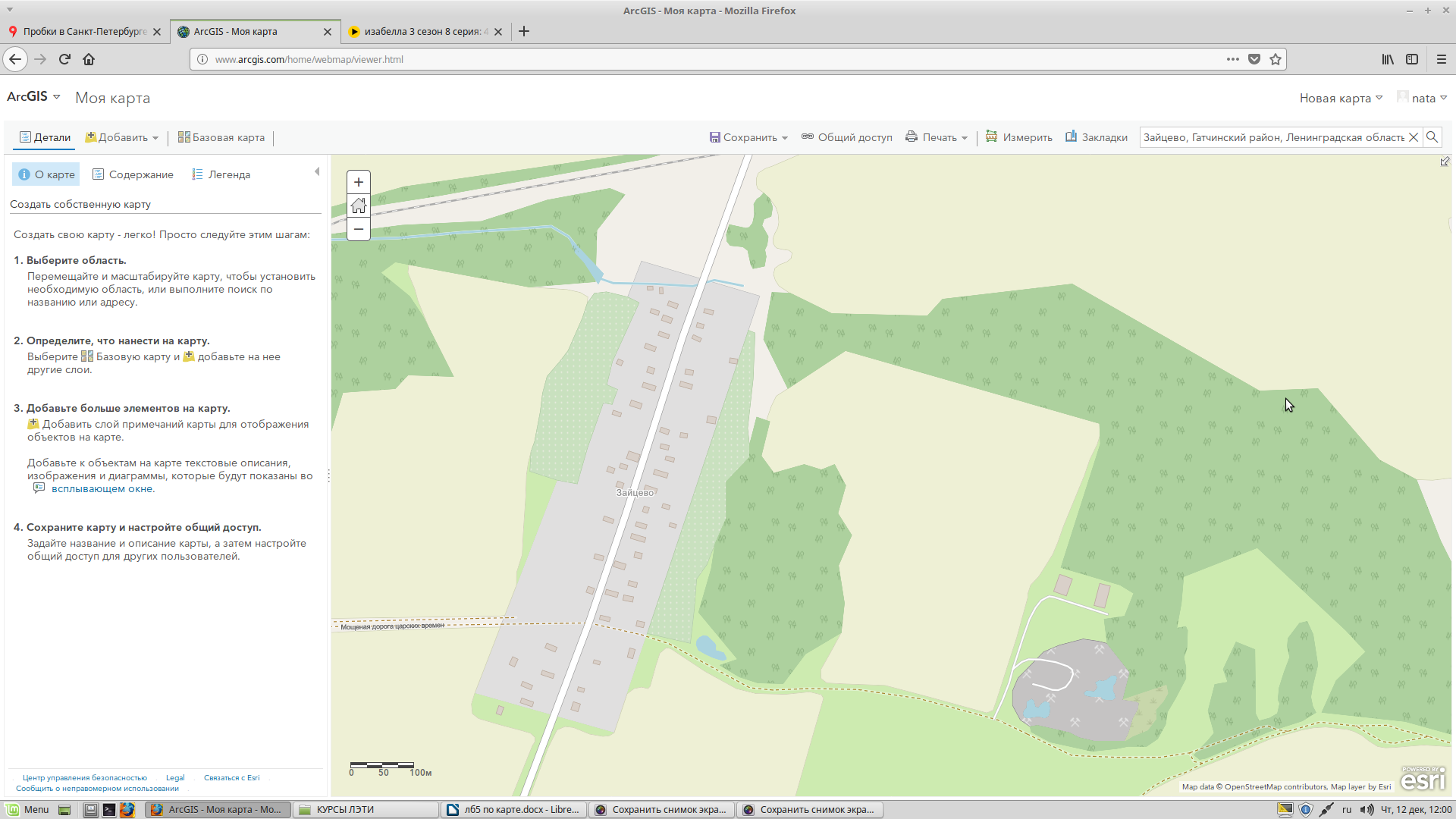 В этом населенном пункте одна улица: Центральная, она продолжается от деревни Лампово. Справа и слева от улицы расположены дома. Необходимо подписать название улицы и номера домов.7. ПЕРЕЧЕНЬ УЧЕБНОЙ ЛИТЕРАТУРЫ:8. Ресурсы информационно-телекоммуникационной сети «Интернет»:1. «НЭБ». Национальная электронная библиотека. – Режим доступа: http://нэб.рф/2. «eLibrary». Научная электронная библиотека. – Режим доступа: https://elibrary.ru3. «КиберЛенинка». Научная электронная библиотека. – Режим доступа: https://cyberleninka.ru/4. ЭБС «Университетская библиотека онлайн». – Режим доступа: http://www.biblioclub.ru/5. Российская государственная библиотека. – Режим доступа: http://www.rsl.ru/9. ИНФОРМАЦИОННЫЕ ТЕХНОЛОГИИ, ИСПОЛЬЗУЕМЫЕ ПРИ ОСУЩЕСТВЛЕНИИ ОБРАЗОВАТЕЛЬНОГО ПРОЦЕССА ПО ДИСЦИПЛИНЕ:В ходе осуществления образовательного процесса используются следующие информационные технологии:- средства визуального отображения и представления информации (LibreOffice) для создания визуальных презентаций как преподавателем (при проведении занятий) так и обучаемым при подготовке докладов для семинарского занятия.- средства телекоммуникационного общения (электронная почта и т.п.) преподавателя и обучаемого.- использование обучаемым возможностей информационно-телекоммуникационной сети «Интернет» при осуществлении самостоятельной работы.9.1. Требования к программному обеспечению учебного процессаДля успешного освоения дисциплины, обучающийся использует следующие программные средства:Windows 10 x64MicrosoftOffice 2016LibreOfficeFirefoxGIMP9.2. Информационно-справочные системы (при необходимости):Не используются10. МАТЕРИАЛЬНО-ТЕХНИЧЕСКОЕ ОБЕСПЕЧЕНИЕ ДИСЦИПЛИНЫДля проведения занятий лекционного типа предлагаются наборы демонстрационного оборудования и учебно-наглядных пособий.Для изучения дисциплины используется следующее оборудование: аудитория, укомплектованная мебелью для обучающихся и преподавателя, доской, ПК с выходом в интернет, мультимедийным проектором и экраном.Для самостоятельной работы обучающихся используется аудитория, укомплектованная специализированной мебелью и техническими средствами (ПК с выходом в интернет и обеспечением доступа в электронно-информационно-образовательную среду организации).Индекс компетенцииСодержание компетенции (или ее части)Индикаторы компетенций (код и содержание)УК-1 Способен осуществлять поиск, критический анализ и синтез информации, применять системный подход для решения поставленных задачИУК-1.1. Знает методики поиска, сбора и обработки информации; актуальные российские и зарубежные источники информации в сфере профессиональной деятельности; метод системного анализа.ИУК-1.2. Умеет применять методики поиска, сбора и обработкиинформации; осуществлять критический анализ и синтез информации, полученной из разных источников; применять системный подход для решения поставленных задач.ИУК-1.3. Владеет методами поиска, сбора и обработки, критическогоанализа и синтеза информации;  методикой системного подхода для решения поставленных задач.ПК-2Способен планировать, организовывать и проводить кадастровые и землеустроительные работыИПК-2.1. Знает составные части мероприятий по землеустройству и кадастру.ИПК-2.2. Умеет использовать современные программные и технические средства, информационные технологии для решения задач землеустройства и кадастров.ИПК-2.3. Владеет приемами планирования, организации и проведения кадастровых и землеустроительных работ.Вид учебной работыТрудоемкость в акад.часТрудоемкость в акад.часПрактическая подготовкаКонтактная работа (аудиторные занятия) (всего):4444в том числе:Лекции14-Лабораторные работы / Практические занятия (в т.ч. зачет)-/30-/-Самостоятельная работа (всего)6464Вид промежуточной аттестации (экзамен):--контактная работа--самостоятельная работа по подготовке к экзамену--Общая трудоемкость дисциплины (в час. /з.е.)108/3108/3Вид учебной работыТрудоемкость в акад.часТрудоемкость в акад.часПрактическая подготовкаКонтактная работа (аудиторные занятия) (всего):1919в том числе:Лекции4-Лабораторные работы/ Практические занятия-/6-/-Самостоятельная работа (всего)94-Вид промежуточной аттестации (зачет):4-контактная работа0,25-самостоятельная работа по подготовке к зачету3,75-Вид промежуточной аттестации (экзамен):--контактная работа--самостоятельная работа по подготовке к экзамену--Общая трудоемкость дисциплины (в час. /з.е.)108/3108/3№Наименование блока (раздела) дисциплины1Пространственные данные государственного кадастра объектов недвижимости.2Задачи по производству и использованию пространственных данных и созданию единой инфраструктуры пространственных данных.3Организация создания пространственных данных.4Требования к структуре и организации баз пространственных данных, к технологиям производства и использования пространственных данных.5Классификация цифровых пространственных данных, классификатор пространственных кадастровых данных.6Программно-технические средства и компьютерные технологии, обеспечивающих возможность создания и ведения пространственно распределенных информационных систем на основе ГИС-технологий.№ п/пНаименование блока (раздела) дисциплиныЗанятия, проводимые в активной и интерактивной формахЗанятия, проводимые в активной и интерактивной формахПрактическая подготовка*№ п/пНаименование блока (раздела) дисциплиныФорма проведения занятияНаименование видов занятийПрактическая подготовка*1.Пространственные данные государственного кадастра объектов недвижимости.лекционное занятиепрактическое занятиелекция-дискуссияразбор конкретных ситуаций2.Задачи по производству и использованию пространственных данных и созданию единой инфраструктуры пространственных данных.лекционное занятиепрактическое занятиелекция-дискуссияразбор конкретных ситуаций3.Организация создания пространственных данных.лекционное занятиепрактическое занятиелекция-дискуссияразбор конкретных ситуаций4.Требования к структуре и организации баз пространственных данных, к технологиям производства и использования пространственных данных.лекционное занятиепрактическое занятиелекция-дискуссияразбор конкретных ситуаций5.Классификация цифровых пространственных данных, классификатор пространственных кадастровых данных.лекционное занятиепрактическое занятиелекция-дискуссияразбор конкретных ситуаций6.Программно-технические средства и компьютерные технологии, обеспечивающих возможность создания и ведения пространственно распределенных информационных систем на основе ГИС-технологий.лекционное занятиепрактическое занятиелекция-дискуссияразбор конкретных ситуаций№п/п№ блока (раздела) дисциплиныФорма текущего контроля1Разделы 1-6Защита реферата, проверка практических заданий№НазваниеРасстояние (км) измеренноеРасстояние (км) найденноеАдрес сайта – источник информацииРазность между измеренным и найденным расстоянием1Пушкин24,42345678910№Название паркаПлощадь (кв. км) зеленой зоны измереннаяПлощадь водной зоны измеренная1Буферный парк23Общая площадь зеленой зоны парковОбщая площадь водной зоны парков№ п/пНаименованиеАвторыМесто изданияГод изданияНаличиеНаличие№ п/пНаименованиеАвторыМесто изданияГод изданияпечатные изданияЭБС (адрес в сети Интернет)1.Пространственное ГИС-моделирование геоэкологических объектов в ArcGIS: учебникЛебедев С.В.Санкт-Петербург: Российский государственный педагогический университет им. А.И. Герцена (РГПУ)2018http://biblioclub.ru 2.Геоинформационные системы: лабораторный практикум Зеливянская О.Е.Ставрополь: Северо-Кавказский Федеральный университет (СКФУ)2017http://biblioclub.ru3.Геоинформационные системы: учебное пособие Гиниятуллина О.Л., Хорошева Т.А.Кемерово: Кемеровский государственный университет2018http://biblioclub.ru